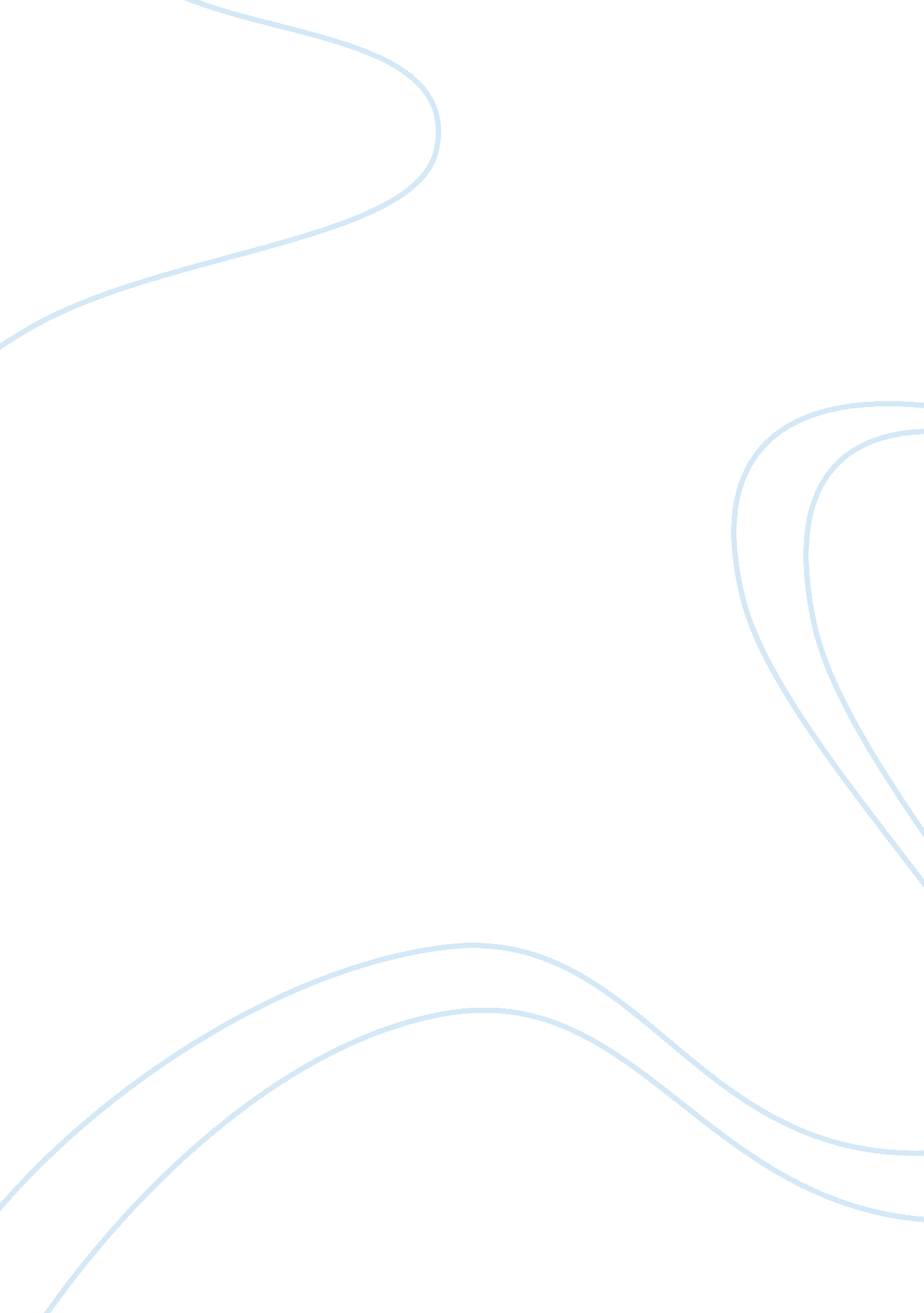 Orange and sunshineEntertainment, Movie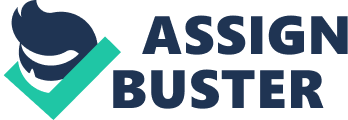 When the social worker Margaret uncover the truth of the time. She almost callapsed . This story from start to finish a flashback and to go back to show these children in the various home within . Australia, the clergy abuse . However, I think we all saw. From the face of these who visited Margaret in Australia, they had had to bear in the hell. Speaking in Australia for the first decade, they spit out every word hell. Speaking in Australia for the first decade, they spit out every word so hardly. Margret the protagonist is a social worker, who is suddenly charged with looking after many people who were sent to Australia after being told their parents were dead. They were promised " Orange and Sunshine, a white cottage and ride a horse to school ," in reality they were given a life of hardship and abuse. The character Margret is like those people 's Virgin Mary. She looked sad, resolute attitude, as if the whole body and mind instead of the atonement of the British Government. They found the mother and to make every effort to let their incomplete desolate life satisfactor, several of times to facing the state of mental collapse, because she is not god. In past few years , she had been carrying too much traded , some unable to load. She made these socking secret become less cramped, because she know how to get it right, she must go and see them, listen to them talk about what was buried in the heart of many years of pain. Her own life was shameful happy which seemed not pursue them and bring them back in the scene at Bindoon to the normal world. A part from the movie. It showed Margaret sat in one of the hands were stained with the blood and sweat of the church of the children, those priests are in the dining , she was sitting on the opposite side, she looked at them and asked:" Do you afraid of ? Are you afraid of me ? You fear the past done before? " Lighting helps create the mood in " Orange and Sunshine". There is little lighting , because it made us feel very sad suppression. The costumes are also used symbolically. For instance Margaret is usually dressed in dark color symbolising her sadness and nervous . At the point she is wearing the clothes of an angle foretelling what will happen to her. The film is a mastery of camera work. The close up shots of Margaret was conservative. When the library is seen from a high angle shot it look small and we feel that Margaret was weak. The other thing is , there are lots of book around her and she stood in the middle . it show us she didn't know where she had to start to searching for the information about children who migrated to Australian from England . The circumstance types is mid shot . two side of this frame are blurred . She is a central character in this story , she tried to looking for the bad thing is going to happen about the children been government taken. The music chosen describes the events and emotions in " Oranges and sunshine". For example classical is used during fight scenes and sad music when Margaret tried to found the truth, The film successfully involves the audience in the sadness and seriously of 'Oranges and Sunshine" Suspense is built up through the creative camera work and cinematography . It showed the main character who is Margaret did not responsible for someone , her action tell everyone that she is their " Orange and sunshine. " 